DAFTAR RIWAYAT HIDUPNama 	: Siti KhotiahTempat, Tanggal Lahir	: Jepara, 11 November 1994Jenis Kelamin 	: PerempuanAgama 	: Islam Asal 	: JeparaPekerjaan 	: MahasiswaAlamat Kos 	: Jl. Sirojuddin Gg. Jati Sari I no. 45 B Tembalang-SemarangAlamat Rumah 	: Suwawal Timur Rt. 04/Rw. 02 Pakis Aji JeparaNo. Telepon 	: 085748438866Email	: sitikhotiah96@gmail.comStatus Marita 	: LajangHobi 	: Menulis, Membaca, Mendengarkan musikIPK 	: 3,36 (Skala 4,00)Motto Hidup 	: L’effort est ma forceFormalTK/TA Suwawal IV 	1998-2000SDN Suwawal I 	2000-2006MtsN Pecangaan di Bawu Jepara 	2006-2009MA Wahid Hasyim Bagsri Jepara 	2009-2012Universitas Diponegoro 	2012- SekarangNon Formal / Training – Seminar ESQ Leadership Training Maret 2014Pendidikan Karakter & PPMB November 2012Seminar oleh Aburizal Bakrie “Membangun Generasi Muda Calon Pemimpin Bangsa” April 2013Summer Training Leadership “Mencetak Kader yang Cerdas Emosional, Spiritual dan Intelektual” oleh PMII Komisariat Undip Oktober 2012Pelatihan Kepenulisan GREAT ( Grand Opening Research and Technology) oleh Ristek FIB Undip Juni 2013Partisipan Malam Keakraban “Sastra dan Alam” Sastra Indonesia 30 November-2 Desember 2012Pelatihan Kepenulisan “Focus Group Discussion” oleh Ristek BEM FIB Undip Oktober 2013Partisipan “Diskusi Musikal Anti-Korupsi” oleh Bung Hatta Tour 2014Juara 1 Lomba Mapel Ujian Geografi Juara 1 PHP di acara GREAT 2013 yang diselenggarakan oleh RC & Ristek BEM FIB UndipLolos pendanaan PKM-K Es Krim Nusantara periode pendanaan 2014 oleh DiktiLolos pendanaan PKM-KC “Libravice (Librarian Device): DDC Berbasis Windows Phone Sebagai Media Dalam Penentuan Klasifikasi Koleksi Perpustakaan yang Lebih Praktis dan Efektif” periode 2015 oleh DiktiRiwayat OrganisasiPengurus OSIS MtsN Bawu perode 2008-2009 sebagai sie. Extra kurikuler qiroahPengurus M3 (Majalah Mini MtsN) periode 2007-2008 sebagai departemen investigasiKetua HSPI (Himpunan Santri Putri) Ponpes. Ath-Thohirryyah periode 2008-2009Bendahara IPNU-IPPNU PK. MA Wahid Hasyim 2009-2011Sie. Pendidikan Kelas X dan XI_ ISBendahara INPERS (Institusi Pers Siswa) periode 2010-2011Pengurus PAC.IPNU-IPPNU Bangsri periode 2011-2012Ketua Kelas XII IS-1 TA. 2011/2012Departemen Pengkaderan PMII Komisariat Undip 2012-SekarangEksekutif muda kementerian Ristek BEM FIB Undip periode 2013-2014Aktivis RC (Riset Club) FIB Undip 2013-SekarangVolunter Bidikmisi Turun Desa 2013-SekarangRiwayat Pengalaman KepanitianFasilitator Kelas MOPD (Masa Orientasi Peseta Didik) MtsN Pecangaan di Bawu Jepara 2008 Sie. Humas Makesta PK. MA Wahid Hasyim Bangsri 2011Sie. Perlengkapan Pesantren Kilat PK. MA Wahid Hasyim Bangsri Sie. Konsumsi Perayaan Maulid Nabi Muhammad SAW, PK. MA Wahid Hasyim 2011Sie. Konsumsi Malam Keakraban Sastra Indonesia 2013Sie. Dekorasi dan dokumentasi GREAT 2014 yang diadakan oleh Ristek BEM FIB UndipFasilitator pendidikan karakter PMB (Penerimaan Mahasiswa Baru) 2014Sie. Acara Focus Group Discussion (FGD) oleh Ristek BEM FIB Undip 2014Sie. Konsumsi UKM EXPO oleh Medkominfo BEM FIB Undip 2014Sie. Konsumsi Seminar  Nasional Enterpreneurship bersama Merri Riana oleh Ekobis BEM FIB Undip 2014Sie. Konsumsi “Kekal Ancala” pameran & bedah fotografi dalam rangka memperingati hari gunug sedunia oleh Sastra Indonesia 2012 [project : mata kuliah manajemen pertunjukkan dan kesenian] 2014Riwayat MenulisPKM-K Surabi PelangiPKM-K Es Krim NusantaraPHP (Program Hibah Penelitian) Eksistensi Wayang Golek Langkung di JeparaPKM-M Pengaruh Eksplorasi Peradaban Bahasa Asing Tehadap Bahasa Indonesia Pada Kalangan Remaja Penggemar K-Pop dan Musik BaratRiwayat PanggungTampil Qiroah {Lomba PonPes Ath-Thohirriyyah, dan Lomba Class Meeting MtsN Bawu, acara Muwaddaah PonPes Ath-Thohirriyyah}Pemakalah acara Makesta & Mopdik dengan tema “Kepemimpinan” MA. Wahid Hasyim Bangsri 2012Tampil Membaca Puisi di acara Muwaddaah Mts-MA Wahid Hasyim BangsriPemain siluet puisi berjudul “Sajak Februari” pada acara apresiasi puisi “KOTAK TANYA” Sastra Indonesia 2012Demikian daftar riwayat hidup ini saya buat dengan sebenar-benarnya.	Semarang, 5 Desember 2015	Hormat saya,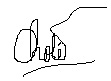 	(Siti Khotiah)Biodata Pribadi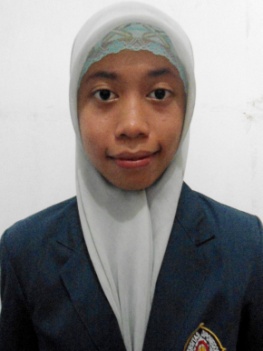 Latar Belakang PendidikanPrestasiPengalaman